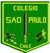 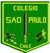 Actividad complementaria:  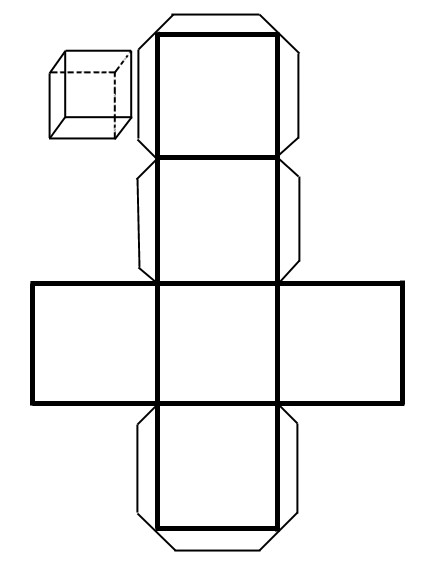 